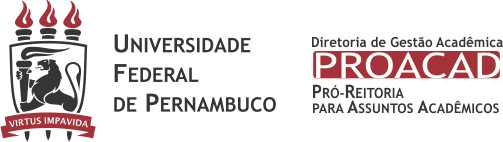 REQUERIMENTO PARA RECONSIDERAÇÃO DO ATO DE RECUSA DEFINITIVA DE MATRÍCULA 2018.2REQUERIMENTO PARA RECONSIDERAÇÃO DO ATO DE RECUSA DEFINITIVA DE MATRÍCULA 2018.2REQUERIMENTO PARA RECONSIDERAÇÃO DO ATO DE RECUSA DEFINITIVA DE MATRÍCULA 2018.2REQUERIMENTO PARA RECONSIDERAÇÃO DO ATO DE RECUSA DEFINITIVA DE MATRÍCULA 2018.2REQUERIMENTO PARA RECONSIDERAÇÃO DO ATO DE RECUSA DEFINITIVA DE MATRÍCULA 2018.2REQUERIMENTO PARA RECONSIDERAÇÃO DO ATO DE RECUSA DEFINITIVA DE MATRÍCULA 2018.2REQUERIMENTO PARA RECONSIDERAÇÃO DO ATO DE RECUSA DEFINITIVA DE MATRÍCULA 2018.2Curso:Curso:Curso:Curso:Curso:Curso:Curso:Perfil curricular:Habilitação/Modalidade (caso exista):Habilitação/Modalidade (caso exista):Habilitação/Modalidade (caso exista):Habilitação/Modalidade (caso exista):Habilitação/Modalidade (caso exista):Habilitação/Modalidade (caso exista):Habilitação/Modalidade (caso exista):Habilitação/Modalidade (caso exista):Ano/semestre de ingresso:Ano/semestre de ingresso:Campus:(   ) Recife  (   ) Caruaru  (   ) VitóriaCampus:(   ) Recife  (   ) Caruaru  (   ) VitóriaCampus:(   ) Recife  (   ) Caruaru  (   ) VitóriaCampus:(   ) Recife  (   ) Caruaru  (   ) VitóriaCampus:(   ) Recife  (   ) Caruaru  (   ) VitóriaTurno: (   ) Manhã   (   ) Tarde   (   ) Noite             (   ) Integral - Manhã/Tarde      (   ) Integral - Tarde/NoiteTurno: (   ) Manhã   (   ) Tarde   (   ) Noite             (   ) Integral - Manhã/Tarde      (   ) Integral - Tarde/NoiteTurno: (   ) Manhã   (   ) Tarde   (   ) Noite             (   ) Integral - Manhã/Tarde      (   ) Integral - Tarde/NoiteTurno: (   ) Manhã   (   ) Tarde   (   ) Noite             (   ) Integral - Manhã/Tarde      (   ) Integral - Tarde/NoiteTurno: (   ) Manhã   (   ) Tarde   (   ) Noite             (   ) Integral - Manhã/Tarde      (   ) Integral - Tarde/NoiteTurno: (   ) Manhã   (   ) Tarde   (   ) Noite             (   ) Integral - Manhã/Tarde      (   ) Integral - Tarde/NoiteNome do (a) aluno (a):Nome do (a) aluno (a):Nome do (a) aluno (a):Nome do (a) aluno (a):Nome do (a) aluno (a):Nome do (a) aluno (a):Nome do (a) aluno (a):Nome do (a) aluno (a):Nome do (a) aluno (a):Nome do (a) aluno (a):Nome do (a) aluno (a):CPF:CPF:Sexo:(   )M   (   )F  Sexo:(   )M   (   )F  Sexo:(   )M   (   )F  Identidade (nº):Identidade (nº):Órgão Emissor:Órgão Emissor:Órgão Emissor:Estado:E-mail:E-mail:E-mail:E-mail:E-mail:E-mail:E-mail:E-mail:E-mail:E-mail:E-mail:Telefone fixo (c/DDD):Telefone fixo (c/DDD):Telefone fixo (c/DDD):Telefone fixo (c/DDD):Telefone fixo (c/DDD):Telefone fixo (c/DDD):Celular (c/DDD):Celular (c/DDD):Celular (c/DDD):Celular (c/DDD):Celular (c/DDD):Endereço onde reside atualmente (Rua, Avenida, Praça...):Endereço onde reside atualmente (Rua, Avenida, Praça...):Endereço onde reside atualmente (Rua, Avenida, Praça...):Endereço onde reside atualmente (Rua, Avenida, Praça...):Endereço onde reside atualmente (Rua, Avenida, Praça...):Endereço onde reside atualmente (Rua, Avenida, Praça...):Endereço onde reside atualmente (Rua, Avenida, Praça...):Nº:Complemento:Complemento:Complemento:Bairro:Bairro:Bairro:Cidade:Cidade:Cidade:Cidade: Estado:CEP:CEP:CEP:À Diretoria de Gestão Acadêmica / Pró-Reitoria para Assuntos Acadêmicos (DGA/PROACAD),Venho, através do presente, solicitar, à Comissão para análise de recursos contra a recusa definitiva de matrícula, reconsideração quanto ao ato de recusa definitiva de matrícula por esta Universidade Federal de Pernambuco, a fim de concluir o curso/perfil ao qual me encontro vinculado e não ter recusada definitivamente a minha matrícula em 2018.2.Declaro estar ciente de que esgotei o prazo máximo de integralização curricular, tendo, portanto, incidido no art. 1º, I, da Res. nº 11/2015-CCEPE/UFPE, no entanto, tal fato se deu por motivos de força maior (os quais exponho às fls. de Informações e Despachos a seguir) que me impossibilitaram de desempenhar regularmente minhas atividades acadêmicas.Seguem anexos ao presente os seguintes documentos:(   ) Documentos comprobatórios de minhas alegações, quais sejam:________________________________________________________________________________________________________________________________________________________________________________________________________________________________________________________________________________________________________________________________________________________________(   ) Histórico Escolar atualizado emitido pelo Sig@;(   ) Aproveitamento Acadêmico emitido pelo Sig@;(   ) Perfil Curricular emitido pelo Sig@ em que se visualizem os componentes curriculares não cursados com seus pré e/ou có-requisitos e equivalências; (   ) Formulário constante das disciplinas restantes para a integralização curricular;(   ) Outros:________________________________________________________________________________________________________________________________________________________________________________Declaro ainda que é minha responsabilidade manter atualizados meus dados para contato, sob pena de continuidade dos procedimentos relativos à recusa definitiva de matrícula, na forma da resolução nº 11/2015-CCEPE/UFPE.Assumo inteira responsabilidade pelas informações prestadas.  Recife, ______ de _________________ de 20____. _______________________________________Assinatura do(a) aluno(a) ou do seu representanteÀ Diretoria de Gestão Acadêmica / Pró-Reitoria para Assuntos Acadêmicos (DGA/PROACAD),Venho, através do presente, solicitar, à Comissão para análise de recursos contra a recusa definitiva de matrícula, reconsideração quanto ao ato de recusa definitiva de matrícula por esta Universidade Federal de Pernambuco, a fim de concluir o curso/perfil ao qual me encontro vinculado e não ter recusada definitivamente a minha matrícula em 2018.2.Declaro estar ciente de que esgotei o prazo máximo de integralização curricular, tendo, portanto, incidido no art. 1º, I, da Res. nº 11/2015-CCEPE/UFPE, no entanto, tal fato se deu por motivos de força maior (os quais exponho às fls. de Informações e Despachos a seguir) que me impossibilitaram de desempenhar regularmente minhas atividades acadêmicas.Seguem anexos ao presente os seguintes documentos:(   ) Documentos comprobatórios de minhas alegações, quais sejam:________________________________________________________________________________________________________________________________________________________________________________________________________________________________________________________________________________________________________________________________________________________________(   ) Histórico Escolar atualizado emitido pelo Sig@;(   ) Aproveitamento Acadêmico emitido pelo Sig@;(   ) Perfil Curricular emitido pelo Sig@ em que se visualizem os componentes curriculares não cursados com seus pré e/ou có-requisitos e equivalências; (   ) Formulário constante das disciplinas restantes para a integralização curricular;(   ) Outros:________________________________________________________________________________________________________________________________________________________________________________Declaro ainda que é minha responsabilidade manter atualizados meus dados para contato, sob pena de continuidade dos procedimentos relativos à recusa definitiva de matrícula, na forma da resolução nº 11/2015-CCEPE/UFPE.Assumo inteira responsabilidade pelas informações prestadas.  Recife, ______ de _________________ de 20____. _______________________________________Assinatura do(a) aluno(a) ou do seu representanteÀ Diretoria de Gestão Acadêmica / Pró-Reitoria para Assuntos Acadêmicos (DGA/PROACAD),Venho, através do presente, solicitar, à Comissão para análise de recursos contra a recusa definitiva de matrícula, reconsideração quanto ao ato de recusa definitiva de matrícula por esta Universidade Federal de Pernambuco, a fim de concluir o curso/perfil ao qual me encontro vinculado e não ter recusada definitivamente a minha matrícula em 2018.2.Declaro estar ciente de que esgotei o prazo máximo de integralização curricular, tendo, portanto, incidido no art. 1º, I, da Res. nº 11/2015-CCEPE/UFPE, no entanto, tal fato se deu por motivos de força maior (os quais exponho às fls. de Informações e Despachos a seguir) que me impossibilitaram de desempenhar regularmente minhas atividades acadêmicas.Seguem anexos ao presente os seguintes documentos:(   ) Documentos comprobatórios de minhas alegações, quais sejam:________________________________________________________________________________________________________________________________________________________________________________________________________________________________________________________________________________________________________________________________________________________________(   ) Histórico Escolar atualizado emitido pelo Sig@;(   ) Aproveitamento Acadêmico emitido pelo Sig@;(   ) Perfil Curricular emitido pelo Sig@ em que se visualizem os componentes curriculares não cursados com seus pré e/ou có-requisitos e equivalências; (   ) Formulário constante das disciplinas restantes para a integralização curricular;(   ) Outros:________________________________________________________________________________________________________________________________________________________________________________Declaro ainda que é minha responsabilidade manter atualizados meus dados para contato, sob pena de continuidade dos procedimentos relativos à recusa definitiva de matrícula, na forma da resolução nº 11/2015-CCEPE/UFPE.Assumo inteira responsabilidade pelas informações prestadas.  Recife, ______ de _________________ de 20____. _______________________________________Assinatura do(a) aluno(a) ou do seu representanteÀ Diretoria de Gestão Acadêmica / Pró-Reitoria para Assuntos Acadêmicos (DGA/PROACAD),Venho, através do presente, solicitar, à Comissão para análise de recursos contra a recusa definitiva de matrícula, reconsideração quanto ao ato de recusa definitiva de matrícula por esta Universidade Federal de Pernambuco, a fim de concluir o curso/perfil ao qual me encontro vinculado e não ter recusada definitivamente a minha matrícula em 2018.2.Declaro estar ciente de que esgotei o prazo máximo de integralização curricular, tendo, portanto, incidido no art. 1º, I, da Res. nº 11/2015-CCEPE/UFPE, no entanto, tal fato se deu por motivos de força maior (os quais exponho às fls. de Informações e Despachos a seguir) que me impossibilitaram de desempenhar regularmente minhas atividades acadêmicas.Seguem anexos ao presente os seguintes documentos:(   ) Documentos comprobatórios de minhas alegações, quais sejam:________________________________________________________________________________________________________________________________________________________________________________________________________________________________________________________________________________________________________________________________________________________________(   ) Histórico Escolar atualizado emitido pelo Sig@;(   ) Aproveitamento Acadêmico emitido pelo Sig@;(   ) Perfil Curricular emitido pelo Sig@ em que se visualizem os componentes curriculares não cursados com seus pré e/ou có-requisitos e equivalências; (   ) Formulário constante das disciplinas restantes para a integralização curricular;(   ) Outros:________________________________________________________________________________________________________________________________________________________________________________Declaro ainda que é minha responsabilidade manter atualizados meus dados para contato, sob pena de continuidade dos procedimentos relativos à recusa definitiva de matrícula, na forma da resolução nº 11/2015-CCEPE/UFPE.Assumo inteira responsabilidade pelas informações prestadas.  Recife, ______ de _________________ de 20____. _______________________________________Assinatura do(a) aluno(a) ou do seu representanteÀ Diretoria de Gestão Acadêmica / Pró-Reitoria para Assuntos Acadêmicos (DGA/PROACAD),Venho, através do presente, solicitar, à Comissão para análise de recursos contra a recusa definitiva de matrícula, reconsideração quanto ao ato de recusa definitiva de matrícula por esta Universidade Federal de Pernambuco, a fim de concluir o curso/perfil ao qual me encontro vinculado e não ter recusada definitivamente a minha matrícula em 2018.2.Declaro estar ciente de que esgotei o prazo máximo de integralização curricular, tendo, portanto, incidido no art. 1º, I, da Res. nº 11/2015-CCEPE/UFPE, no entanto, tal fato se deu por motivos de força maior (os quais exponho às fls. de Informações e Despachos a seguir) que me impossibilitaram de desempenhar regularmente minhas atividades acadêmicas.Seguem anexos ao presente os seguintes documentos:(   ) Documentos comprobatórios de minhas alegações, quais sejam:________________________________________________________________________________________________________________________________________________________________________________________________________________________________________________________________________________________________________________________________________________________________(   ) Histórico Escolar atualizado emitido pelo Sig@;(   ) Aproveitamento Acadêmico emitido pelo Sig@;(   ) Perfil Curricular emitido pelo Sig@ em que se visualizem os componentes curriculares não cursados com seus pré e/ou có-requisitos e equivalências; (   ) Formulário constante das disciplinas restantes para a integralização curricular;(   ) Outros:________________________________________________________________________________________________________________________________________________________________________________Declaro ainda que é minha responsabilidade manter atualizados meus dados para contato, sob pena de continuidade dos procedimentos relativos à recusa definitiva de matrícula, na forma da resolução nº 11/2015-CCEPE/UFPE.Assumo inteira responsabilidade pelas informações prestadas.  Recife, ______ de _________________ de 20____. _______________________________________Assinatura do(a) aluno(a) ou do seu representanteÀ Diretoria de Gestão Acadêmica / Pró-Reitoria para Assuntos Acadêmicos (DGA/PROACAD),Venho, através do presente, solicitar, à Comissão para análise de recursos contra a recusa definitiva de matrícula, reconsideração quanto ao ato de recusa definitiva de matrícula por esta Universidade Federal de Pernambuco, a fim de concluir o curso/perfil ao qual me encontro vinculado e não ter recusada definitivamente a minha matrícula em 2018.2.Declaro estar ciente de que esgotei o prazo máximo de integralização curricular, tendo, portanto, incidido no art. 1º, I, da Res. nº 11/2015-CCEPE/UFPE, no entanto, tal fato se deu por motivos de força maior (os quais exponho às fls. de Informações e Despachos a seguir) que me impossibilitaram de desempenhar regularmente minhas atividades acadêmicas.Seguem anexos ao presente os seguintes documentos:(   ) Documentos comprobatórios de minhas alegações, quais sejam:________________________________________________________________________________________________________________________________________________________________________________________________________________________________________________________________________________________________________________________________________________________________(   ) Histórico Escolar atualizado emitido pelo Sig@;(   ) Aproveitamento Acadêmico emitido pelo Sig@;(   ) Perfil Curricular emitido pelo Sig@ em que se visualizem os componentes curriculares não cursados com seus pré e/ou có-requisitos e equivalências; (   ) Formulário constante das disciplinas restantes para a integralização curricular;(   ) Outros:________________________________________________________________________________________________________________________________________________________________________________Declaro ainda que é minha responsabilidade manter atualizados meus dados para contato, sob pena de continuidade dos procedimentos relativos à recusa definitiva de matrícula, na forma da resolução nº 11/2015-CCEPE/UFPE.Assumo inteira responsabilidade pelas informações prestadas.  Recife, ______ de _________________ de 20____. _______________________________________Assinatura do(a) aluno(a) ou do seu representanteÀ Diretoria de Gestão Acadêmica / Pró-Reitoria para Assuntos Acadêmicos (DGA/PROACAD),Venho, através do presente, solicitar, à Comissão para análise de recursos contra a recusa definitiva de matrícula, reconsideração quanto ao ato de recusa definitiva de matrícula por esta Universidade Federal de Pernambuco, a fim de concluir o curso/perfil ao qual me encontro vinculado e não ter recusada definitivamente a minha matrícula em 2018.2.Declaro estar ciente de que esgotei o prazo máximo de integralização curricular, tendo, portanto, incidido no art. 1º, I, da Res. nº 11/2015-CCEPE/UFPE, no entanto, tal fato se deu por motivos de força maior (os quais exponho às fls. de Informações e Despachos a seguir) que me impossibilitaram de desempenhar regularmente minhas atividades acadêmicas.Seguem anexos ao presente os seguintes documentos:(   ) Documentos comprobatórios de minhas alegações, quais sejam:________________________________________________________________________________________________________________________________________________________________________________________________________________________________________________________________________________________________________________________________________________________________(   ) Histórico Escolar atualizado emitido pelo Sig@;(   ) Aproveitamento Acadêmico emitido pelo Sig@;(   ) Perfil Curricular emitido pelo Sig@ em que se visualizem os componentes curriculares não cursados com seus pré e/ou có-requisitos e equivalências; (   ) Formulário constante das disciplinas restantes para a integralização curricular;(   ) Outros:________________________________________________________________________________________________________________________________________________________________________________Declaro ainda que é minha responsabilidade manter atualizados meus dados para contato, sob pena de continuidade dos procedimentos relativos à recusa definitiva de matrícula, na forma da resolução nº 11/2015-CCEPE/UFPE.Assumo inteira responsabilidade pelas informações prestadas.  Recife, ______ de _________________ de 20____. _______________________________________Assinatura do(a) aluno(a) ou do seu representanteÀ Diretoria de Gestão Acadêmica / Pró-Reitoria para Assuntos Acadêmicos (DGA/PROACAD),Venho, através do presente, solicitar, à Comissão para análise de recursos contra a recusa definitiva de matrícula, reconsideração quanto ao ato de recusa definitiva de matrícula por esta Universidade Federal de Pernambuco, a fim de concluir o curso/perfil ao qual me encontro vinculado e não ter recusada definitivamente a minha matrícula em 2018.2.Declaro estar ciente de que esgotei o prazo máximo de integralização curricular, tendo, portanto, incidido no art. 1º, I, da Res. nº 11/2015-CCEPE/UFPE, no entanto, tal fato se deu por motivos de força maior (os quais exponho às fls. de Informações e Despachos a seguir) que me impossibilitaram de desempenhar regularmente minhas atividades acadêmicas.Seguem anexos ao presente os seguintes documentos:(   ) Documentos comprobatórios de minhas alegações, quais sejam:________________________________________________________________________________________________________________________________________________________________________________________________________________________________________________________________________________________________________________________________________________________________(   ) Histórico Escolar atualizado emitido pelo Sig@;(   ) Aproveitamento Acadêmico emitido pelo Sig@;(   ) Perfil Curricular emitido pelo Sig@ em que se visualizem os componentes curriculares não cursados com seus pré e/ou có-requisitos e equivalências; (   ) Formulário constante das disciplinas restantes para a integralização curricular;(   ) Outros:________________________________________________________________________________________________________________________________________________________________________________Declaro ainda que é minha responsabilidade manter atualizados meus dados para contato, sob pena de continuidade dos procedimentos relativos à recusa definitiva de matrícula, na forma da resolução nº 11/2015-CCEPE/UFPE.Assumo inteira responsabilidade pelas informações prestadas.  Recife, ______ de _________________ de 20____. _______________________________________Assinatura do(a) aluno(a) ou do seu representanteÀ Diretoria de Gestão Acadêmica / Pró-Reitoria para Assuntos Acadêmicos (DGA/PROACAD),Venho, através do presente, solicitar, à Comissão para análise de recursos contra a recusa definitiva de matrícula, reconsideração quanto ao ato de recusa definitiva de matrícula por esta Universidade Federal de Pernambuco, a fim de concluir o curso/perfil ao qual me encontro vinculado e não ter recusada definitivamente a minha matrícula em 2018.2.Declaro estar ciente de que esgotei o prazo máximo de integralização curricular, tendo, portanto, incidido no art. 1º, I, da Res. nº 11/2015-CCEPE/UFPE, no entanto, tal fato se deu por motivos de força maior (os quais exponho às fls. de Informações e Despachos a seguir) que me impossibilitaram de desempenhar regularmente minhas atividades acadêmicas.Seguem anexos ao presente os seguintes documentos:(   ) Documentos comprobatórios de minhas alegações, quais sejam:________________________________________________________________________________________________________________________________________________________________________________________________________________________________________________________________________________________________________________________________________________________________(   ) Histórico Escolar atualizado emitido pelo Sig@;(   ) Aproveitamento Acadêmico emitido pelo Sig@;(   ) Perfil Curricular emitido pelo Sig@ em que se visualizem os componentes curriculares não cursados com seus pré e/ou có-requisitos e equivalências; (   ) Formulário constante das disciplinas restantes para a integralização curricular;(   ) Outros:________________________________________________________________________________________________________________________________________________________________________________Declaro ainda que é minha responsabilidade manter atualizados meus dados para contato, sob pena de continuidade dos procedimentos relativos à recusa definitiva de matrícula, na forma da resolução nº 11/2015-CCEPE/UFPE.Assumo inteira responsabilidade pelas informações prestadas.  Recife, ______ de _________________ de 20____. _______________________________________Assinatura do(a) aluno(a) ou do seu representanteÀ Diretoria de Gestão Acadêmica / Pró-Reitoria para Assuntos Acadêmicos (DGA/PROACAD),Venho, através do presente, solicitar, à Comissão para análise de recursos contra a recusa definitiva de matrícula, reconsideração quanto ao ato de recusa definitiva de matrícula por esta Universidade Federal de Pernambuco, a fim de concluir o curso/perfil ao qual me encontro vinculado e não ter recusada definitivamente a minha matrícula em 2018.2.Declaro estar ciente de que esgotei o prazo máximo de integralização curricular, tendo, portanto, incidido no art. 1º, I, da Res. nº 11/2015-CCEPE/UFPE, no entanto, tal fato se deu por motivos de força maior (os quais exponho às fls. de Informações e Despachos a seguir) que me impossibilitaram de desempenhar regularmente minhas atividades acadêmicas.Seguem anexos ao presente os seguintes documentos:(   ) Documentos comprobatórios de minhas alegações, quais sejam:________________________________________________________________________________________________________________________________________________________________________________________________________________________________________________________________________________________________________________________________________________________________(   ) Histórico Escolar atualizado emitido pelo Sig@;(   ) Aproveitamento Acadêmico emitido pelo Sig@;(   ) Perfil Curricular emitido pelo Sig@ em que se visualizem os componentes curriculares não cursados com seus pré e/ou có-requisitos e equivalências; (   ) Formulário constante das disciplinas restantes para a integralização curricular;(   ) Outros:________________________________________________________________________________________________________________________________________________________________________________Declaro ainda que é minha responsabilidade manter atualizados meus dados para contato, sob pena de continuidade dos procedimentos relativos à recusa definitiva de matrícula, na forma da resolução nº 11/2015-CCEPE/UFPE.Assumo inteira responsabilidade pelas informações prestadas.  Recife, ______ de _________________ de 20____. _______________________________________Assinatura do(a) aluno(a) ou do seu representanteÀ Diretoria de Gestão Acadêmica / Pró-Reitoria para Assuntos Acadêmicos (DGA/PROACAD),Venho, através do presente, solicitar, à Comissão para análise de recursos contra a recusa definitiva de matrícula, reconsideração quanto ao ato de recusa definitiva de matrícula por esta Universidade Federal de Pernambuco, a fim de concluir o curso/perfil ao qual me encontro vinculado e não ter recusada definitivamente a minha matrícula em 2018.2.Declaro estar ciente de que esgotei o prazo máximo de integralização curricular, tendo, portanto, incidido no art. 1º, I, da Res. nº 11/2015-CCEPE/UFPE, no entanto, tal fato se deu por motivos de força maior (os quais exponho às fls. de Informações e Despachos a seguir) que me impossibilitaram de desempenhar regularmente minhas atividades acadêmicas.Seguem anexos ao presente os seguintes documentos:(   ) Documentos comprobatórios de minhas alegações, quais sejam:________________________________________________________________________________________________________________________________________________________________________________________________________________________________________________________________________________________________________________________________________________________________(   ) Histórico Escolar atualizado emitido pelo Sig@;(   ) Aproveitamento Acadêmico emitido pelo Sig@;(   ) Perfil Curricular emitido pelo Sig@ em que se visualizem os componentes curriculares não cursados com seus pré e/ou có-requisitos e equivalências; (   ) Formulário constante das disciplinas restantes para a integralização curricular;(   ) Outros:________________________________________________________________________________________________________________________________________________________________________________Declaro ainda que é minha responsabilidade manter atualizados meus dados para contato, sob pena de continuidade dos procedimentos relativos à recusa definitiva de matrícula, na forma da resolução nº 11/2015-CCEPE/UFPE.Assumo inteira responsabilidade pelas informações prestadas.  Recife, ______ de _________________ de 20____. _______________________________________Assinatura do(a) aluno(a) ou do seu representante